وزارة التعليـــــم العالــــــي والبحــــث العلمــــــــيMINISTRE DE L’ENSEIGNEMENT SUPERIEUR ET DE LA RECHERCHE SCIENTIFIQUE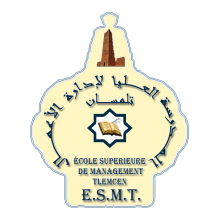 ECOLE SUPERIEURE DE MANAGEMENTGrille d’Evaluation du coursen ligneTableau: Grille d'évaluation.Testeur :Nom et Prénom : Berrached Amina Université : Ecole supérieure de management TlemcenGrade : MCBSpécialité : marketing management de la santéTesteur / Enseignant : Berrached Amina                                Université de : TlemcenSignature : 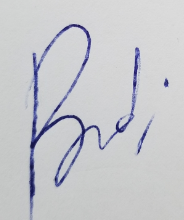 Cours :Macroéconomie.Niveau : Deuxième année préparatoire (1er cycle)Préparé par :HAID ZAHIA NoteMentionAExcellentBTrès satisfaisantCSatisfaisantDInsuffisantETrès insuffisantNoteNoteNoteNoteNoteABCDECommentairesCommentairesAspect TechnologiquesAspect TechnologiquesAspect TechnologiquesAspect TechnologiquesAspect TechnologiquesAspect TechnologiquesAspect TechnologiquesAspect TechnologiquesAccessibilité au  CoursXLa cohérence entre les couleurs les images ; policesXLa cohérence entre les couleurs les images ; policesAspect organisationnelAspect organisationnelAspect organisationnelAspect organisationnelAspect organisationnelAspect organisationnelAspect organisationnelAspect organisationnelLes objectifs sont bien définis Xun système d’entrée pour l’apprenant (exercice d’évaluation pour l’accès facile au Cours)XUn système d’apprentissage bien exhibé (la chronologie des chapitres)Les activités au niveau de ce système sont assez distinctes pour l’apprenantXLa phase cognitive (document, instructions….) va pouvoir aider l’apprenant à mieux comprendre le coursXAspect PédagogiqueAspect PédagogiqueAspect PédagogiqueAspect PédagogiqueAspect PédagogiqueAspect PédagogiqueAspect PédagogiqueAspect PédagogiqueLa présentation du CoursXLa relevance des ressources inclue dans le Cours XLisibilité des textes dans le CoursXLa stratégie de d’apprentissage est bien adaptée aux objectifs cités préalablement  XLes activités présentées dans chaque chapitre permettent –elles une auto-évaluation à l’apprenant XTest de sortieXObservations AdditionnellesObservations AdditionnellesObservations AdditionnellesObservations AdditionnellesObservations AdditionnellesObservations AdditionnellesObservations AdditionnellesObservations Additionnelles